Ontario District Fall Convention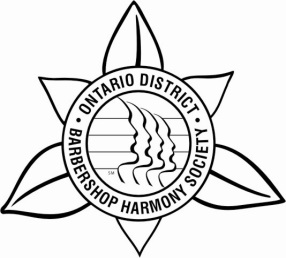 Oct 18 - 19, 2024HamiltonRegistration FormInformation Registrations – Please include a name for each registration purchased for seat assignmentPaymentFees are non-refundable but registrations are transferable.   No telephone registrations will be accepted.  Registration packages are to be picked up at the Registration Desk in the McIntyre PAC on Friday Oct 18th after 3pm.Telephone:email:Special Needs:Student xYouth Last Name First Name Voice PartChapter(s) NameQuartet NameRegistrationQtyPrice onor before Sept 15Price AfterSept 15SubTotalPlease mail your completed registration to: Fall Convention103 Conifer CrtOshawa, ON  L1G 7K3  orEmail registrar@ontariosings.com orgo to www.ontariosings.com to register on-lineAdult registration $70.00$80.00$Please mail your completed registration to: Fall Convention103 Conifer CrtOshawa, ON  L1G 7K3  orEmail registrar@ontariosings.com orgo to www.ontariosings.com to register on-lineFull Time Student 19+$35.00$40.00$Please mail your completed registration to: Fall Convention103 Conifer CrtOshawa, ON  L1G 7K3  orEmail registrar@ontariosings.com orgo to www.ontariosings.com to register on-lineYouth 18 and under*No ChargeNo Charge$Please mail your completed registration to: Fall Convention103 Conifer CrtOshawa, ON  L1G 7K3  orEmail registrar@ontariosings.com orgo to www.ontariosings.com to register on-lineONTA FAME Draw tickets3 / $5.003 / $5.00$Please mail your completed registration to: Fall Convention103 Conifer CrtOshawa, ON  L1G 7K3  orEmail registrar@ontariosings.com orgo to www.ontariosings.com to register on-line*Please include names of youths for seat     assignments.*Please include names of youths for seat     assignments.*Please include names of youths for seat     assignments.TOTAL$Please mail your completed registration to: Fall Convention103 Conifer CrtOshawa, ON  L1G 7K3  orEmail registrar@ontariosings.com orgo to www.ontariosings.com to register on-lineCheque or Money Order payable to Ontario District of the BHS (please DO NOT staple the cheque to the registration form)Cheque or Money Order payable to Ontario District of the BHS (please DO NOT staple the cheque to the registration form)Cheque or Money Order payable to Ontario District of the BHS (please DO NOT staple the cheque to the registration form)Cheque or Money Order payable to Ontario District of the BHS (please DO NOT staple the cheque to the registration form)Cheque or Money Order payable to Ontario District of the BHS (please DO NOT staple the cheque to the registration form)Cheque or Money Order payable to Ontario District of the BHS (please DO NOT staple the cheque to the registration form)Cheque or Money Order payable to Ontario District of the BHS (please DO NOT staple the cheque to the registration form)Cheque or Money Order payable to Ontario District of the BHS (please DO NOT staple the cheque to the registration form)Cheque or Money Order payable to Ontario District of the BHS (please DO NOT staple the cheque to the registration form)Cheque or Money Order payable to Ontario District of the BHS (please DO NOT staple the cheque to the registration form)Cheque or Money Order payable to Ontario District of the BHS (please DO NOT staple the cheque to the registration form)Cheque or Money Order payable to Ontario District of the BHS (please DO NOT staple the cheque to the registration form)Cheque or Money Order payable to Ontario District of the BHS (please DO NOT staple the cheque to the registration form)Cheque or Money Order payable to Ontario District of the BHS (please DO NOT staple the cheque to the registration form)Cheque or Money Order payable to Ontario District of the BHS (please DO NOT staple the cheque to the registration form)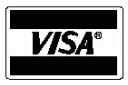 Name on Credit CardName on Credit CardName on Credit CardCredit card #(16 digits)Credit card #(16 digits)Expiry date (mm/yy)             Expiry date (mm/yy)             Expiry date (mm/yy)             CVS (3 digits  on back of card